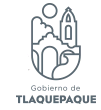 MINUTA DE TRABAJO DE LA QUINTA REUNION DE LA COMISION EDILICIA DE NOMENCLATURASiendo el día veintiocho de Junio del dos mil dieciséis, reunidos en la Plaza ubicada en Av. Cuyucuata esq. Juan de la Barrera, los integrantes de la Comisión Edilicia de Nomenclatura para dar a conocer el informe de actividades de dicha Comisión.Haciendo uso de la voz el Regidor y Presidente de la Comisión Edilicia de Nomenclatura el C. Albino Jiménez Vázquez agradece la presencia de todos y cada uno de los presentes, de igual manera con la facultad que me brinda el artículo 13 Fracción I y IV del Reglamento Interior del Ayuntamiento y de la Administración Pública de San Pedro Tlaquepaque, convoco a todos para dar a conocer el informe de la Comisión de Nomenclatura y por lo tanto pongo a su consideración el siguiente, ORDEN DEL DIA:LISTA DE ASISTENCIA E INSTALACIONINFORME DE LA COMISIONASUNTOS GENERALESCLAUSURA DE LA REUNION.Continuando con el uso de la voz el Regidor Albino Jiménez Vázquez y una vez verificando que si existe Quórum Legal se declara formalmente instalada esta reunión siendo las 12:15 hrs del día veintiocho de Junio del dos mil dieciséis. Para el segundo punto del orden del día, con referencia al Informe de la Comisión Edilicia de Nomenclatura, daré lectura al mismo, para antes de iniciar me gustaría dar una pequeña reseña de la visita que hacemos en esta Comunidad, los Regidores del PRI en su afán de acercarse a las colonias, se propuso traer el trabajo que realizamos los regidores ante ustedes, con esto teniendo un acercamiento del gobierno municipal con sus habitantes.Esta sesión de Comisión y de acuerdo a nuestro reglamento que rige la vida interna del Ayuntamiento y de la Administración Pública, tiene el objetivo de proponer al pleno políticas públicas en materia de Nomenclatura.Siendo esta comunidad una de las que cuenta con problemas de la falta de placas de nomenclatura, decidimos que esta primera sesión abierta de la Comisión Edilicia de Nomenclatura se llevará a cabo en esta plaza pública. Asi que de manera especial quiero hacer un reconocimiento a todos los habitantes que asisten el día de hoy, muchas gracias por acompañarnos.Acto seguido el Regidor y Presidente de la Comisión de Nomenclatura sede el uso de la voz a la C. Presidenta del H. Ayuntamiento de San Pedro Tlaquepaque María Elena Limón García, la cual manifiesta el apoyo para llevar a cabo la instalación de la Comisión de Nomenclatura así como la aprobación de la propuesta en lo referente a la donación de placas de nomenclatura por parte de un par de empresas y la cual propone que sea aprobada en la siguiente sesión ordinaria de cabildo.Retomando el uso de la voz el Regidor y Presidente de la Comisión de Nomenclatura el C. Albino Jiménez Vázquez menciona los puntos sobresalientes referente al,INFORME DE ACTIVIDADES DE LA COMISION DE NOMENCLATURAPrimera Reunión 23 de Octubre del 2015.- Instalación formal de la Comisión Edilicia de Nomenclatura, donde asistieron los Regidores integrantes de la comisión. Segunda Reunión 10 de Diciembre de  2015.- Segunda reunión de la Comisión Edilicia de Nomenclatura. En donde se aprobó el plan de trabajo de la Comisión de Nomenclatura así como el análisis de la propuesta de la empresa IMAGDL.Tercera Reunión 23 de Febrero de 2016.- Informe de actividades de la Comisión. Iniciativa de aprobación directa para crear mesas de trabajo con diferentes dependencias municipales y con la empresa IMAGDL, para reiniciar el emplacamiento del municipio.Comentarles que con fecha 26 de febrero del 2016 en sesión de Ayuntamiento se aprobó la integración de la Regidora Lourdes Celenia Contreras González a esta Comisión de Nomenclatura.Cuarta Reunión 29 de Abril de 2016.- Hasta esta fecha no se ha recibido iniciativa alguna.Habiendo escuchado el informe que esta Presidencia propone, les pregunto si ¿existe algo que quieran agregar?, no habiendo nada que agregar, les pido su votación para aprobar dicho informe de actividades, acto seguido la totalidad de los integrantes que conforman la Comisión de Nomenclatura votaron a favor para su aprobación.Como cuarto punto del orden del día el Regidor y Presidente de la Comisión de Nomenclatura el C. Albino Jiménez Vázquez pregunta si algún integrante de dicha Comisión tiene algún asunto en general que quieran tratar, acto seguido ninguno de los integrantes de la Comisión manifestó algún comentario al respecto.Continuando con el orden del día y para finalizar se da por concluida esta reunión siendo las 12:45 hrs. del día veintiocho de Junio del dos mil dieciséis, en la Plaza ubicada en Av. Cuyucuata esq. Juan de la Barrera, municipio de San Pedro Tlaquepaque.REGIDOR ALBINO JIMENEZ VAZQUEZPresidente de la Comisión Edilicia de NomenclaturaREGIDORA ROSA PEREZ LEALVocal de la Comisión de NomenclaturaREGIDORA MARIA DEL ROSARIO DE LOS SANTOS SILVAREGIDORA LOURDES CELENIA CONTRERAS GONZALEZREGIDORA  DANIELA ELIZABETH CHAVEZ ESTRADAVocal de la Comisión de NomenclaturaREGIDOR ALFREDO FIERROS GONZALEZVocal de la Comisión de Nomenclatura.REGIDOR ADENAWER GONZALEZ FIERROSVocal de la Comisión de NomenclaturaREGIDORA  LOURDES CELENIA CONTRERAS GONZALEZVocal de la Comisión de Nomenclatura 